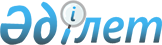 О внесении изменений и дополнений в совместные приказы и.о. Министра сельского хозяйства Республики Казахстан от 19 мая 2011 года № 18-03/276 и и.о. Министра экономического развития и торговли Республики Казахстан от 16 июня 2011 года № 169 «Об утверждении Критериев оценки степени рисков в сфере частного предпринимательства в области регулирования рынка зерна, безопасности и качества хлопка», и.о. Министра сельского хозяйства Республики Казахстан от 19 мая 2011 года № 18-03/277 и и.о. Министра экономического развития и торговли Республики Казахстан от 16 июня 2011 года № 170 «Об утверждении форм проверочных листов в сфере частного предпринимательства в области регулирования рынка зерна, безопасности и качества хлопка»
					
			Утративший силу
			
			
		
					Совместный приказ Министра сельского хозяйства Республики Казахстан от 20 марта 2013 года № 15-07/124 и Первого заместителя Премьер-Министра Республики Казахстан - Министра регионального развития Республики Казахстан от 9 апреля 2013 года № 01-04-03/39 НҚ. Зарегистрирован в Министерстве юстиции Республики Казахстан 2 мая 2013 года № 8451. Утратил силу совместным приказом и.о. Министра сельского хозяйства Республики Казахстан от 3 июля 2015 года № 15-03/609 и Министра национальной экономики Республики Казахстан от 10 июля 2015 года № 522      Сноска. Утратил силу совместным приказом и.о. Министра сельского хозяйства РК от 03.07.2015 № 15-03/609 и Министра национальной экономики РК от 10.07.2015 № 522 (вводится в действие по истечении десяти календарных дней после дня его первого официального опубликования).      В соответствии с пунктом 4 статьи 13 и пунктом 1 статьи 15 Закона Республики Казахстан от 6 января 2011 года «О государственном контроле и надзоре в Республике Казахстан» ПРИКАЗЫВАЕМ:



      1. Внести в некоторые совместные приказы и.о. Министра сельского хозяйства Республики Казахстан и и.о. Министра экономического развития и торговли Республики Казахстан следующие изменения и дополнения:



      1) в совместном приказе и.о. Министра сельского хозяйства Республики Казахстан от 19 мая 2011 года № 18-03/276 и и.о. Министра экономического развития и торговли Республики Казахстан от 16 июня 2011 года № 169 «Об утверждении Критериев оценки степени рисков в сфере частного предпринимательства в области регулирования рынка зерна, безопасности и качества хлопка» (зарегистрированный в Реестре государственной регистрации нормативных правовых актов за № 7067, опубликованный в газете «Казахстанская правда» от 23 июля 2011 года № 228-229 (26649-26650):



      в Критериях оценки степени рисков в сфере частного предпринимательства в области регулирования рынка зерна, утвержденных указанным приказом:



      пункт 2 изложить в следующей редакции:

      «2. Распределение субъектов контроля по группам рисков осуществляется на основании объективных критериев - при первичном распределении и субъективных критериев - при последующем распределении.

      При первичном распределении, субъекты контроля разделены на 2 группы по степени риска:

      1) к высокой степени риска относятся хлебоприемные предприятия;

      2) к незначительной степени риска относятся аккредитованные

лаборатории по экспертизе качества зерна.»;



      дополнить пунктом 5 следующего содержания:

      «5. Не допускается проведение плановых проверок в отношении субъектов малого предпринимательства в течение трех лет со дня государственной регистрации (кроме созданных юридических лиц в порядке реорганизации и правопреемников реорганизованных юридических лиц).»;



      приложение к Критериям оценки степени рисков в сфере частного предпринимательства в области регулирования рынка зерна изложить в новой редакции согласно приложению 1 к настоящему приказу;



      в Критериях оценки степени рисков в сфере частного предпринимательства в области безопасности и качества хлопка, утвержденных указанным приказом:



      абзац второй подпункта 1) пункта 2 изложить в следующей редакции:

      «хлопкоперерабатывающие организации, оказывающие услуги по складской деятельности с выдачей хлопковых расписок;»;



      дополнить пунктом 5 следующего содержания:

      «5. Не допускается проведение плановых проверок в отношении субъектов малого предпринимательства в течение трех лет со дня государственной регистрации (кроме созданных юридических лиц в порядке реорганизации и правопреемников реорганизованных юридических лиц).»;



      приложение к Критериям оценки степени рисков в сфере частного предпринимательства в области безопасности и качества хлопка изложить в новой редакции согласно приложению 2 к настоящему приказу;



      2) в совместном приказе и.о. Министра сельского хозяйства Республики Казахстан от 19 мая 2011 года № 18-03/277 и и.о. Министра экономического развития и торговли Республики Казахстан от 16 июня 2011 года № 170 «Об утверждении форм проверочных листов в сфере частного предпринимательства в области регулирования рынка зерна, безопасности и качества хлопка» (зарегистрированный в Реестре государственной регистрации нормативных правовых актов за № 7068, опубликованный в газете «Казахстанская правда» от 23 июля 2011 года № 228-229 (26649-26650):



      приложения 1 и 2 к указанному приказу изложить в новой редакции согласно приложениям 3 и 4 к настоящему приказу.



      2. Комитету государственной инспекции в агропромышленном комплексе Министерства сельского хозяйства Республики Казахстан обеспечить:



      1) государственную регистрацию настоящего совместного приказа в Министерстве юстиции Республики Казахстан;



      2) направление на официальное опубликование настоящего совместного приказа в течение десяти календарных дней после его государственной регистрации в Министерстве юстиции Республики Казахстан;



      3) опубликование настоящего совместного приказа на официальном Интернет-ресурсе Министерства сельского хозяйства Республики Казахстан.



      3. Контроль за исполнением настоящего совместного приказа возложить на курирующего вице-министра сельского хозяйства Республики Казахстан.



      4. Настоящий совместный приказ вводится в действие по истечении десяти календарных дней со дня его первого официального опубликования.

Приложение 1               

к совместному приказу           

Министра сельского хозяйства        

Республики Казахстан           

от 20 марта 2013 года № 15-07/124     

и Первого заместителя           

Премьер-министра Республики Казахстан -

Министра регионального развития     

Республики Казахстан           

от 9 апреля 2013 года № 01-04-03/39 НҚ Приложение           

к Критериям оценки степени  

рисков в сфере частного  

предпринимательства в области

регулирования рынка зерна                   Критерии оценки степени рисков

Примечание:

* - Постановление Правительства Республики Казахстан от 30 декабря 2011 года № 1676 «Об утверждении Правил ведения количественно-качественного учета зерна»;

** - Постановление Правительства Республики Казахстан от 30 ноября 2011 года № 1395 «Об утверждении Правил выдачи, обращения и погашения зерновых расписок, требований к образцу зерновых расписок и бланкам, на которых выписывается зерновая расписка, Правил выпуска, приобретения, хранения и уничтожения бланков зерновых расписок»;

*** - Постановление Правительства Республики Казахстан от 8 апреля 2008 года № 337 «Об утверждении Технического регламента «Требования к безопасности зерна».

Приложение 2              

к совместному приказу         

Министра сельского хозяйства     

Республики Казахстан         

от 20 марта 2013 года № 15-07/124   

и Первого заместителя         

Премьер-министра Республики Казахстан -

Министра регионального развития   

Республики Казахстан

от 9 апреля 2013 года № 01-04-03/39 НҚПриложение           

к Критериям оценки степени  

рисков в сфере частного   

предпринимательства в области

безопасности и качества хлопка                    Критерии оценки степени рисков

Примечание:

* - Постановление Правительства Республики Казахстан 9 июня 2012 года № 773 «Об утверждении Правил ведения количественно-качественного учета хлопка»;

** - Постановление Правительства Республики Казахстан от 26 декабря 2011 года № 1602 «Об утверждении Правил выдачи, обращения, аннулирования и погашения хлопковых расписок»;

*** - Постановление Правительства Республики Казахстан от 4 декабря 2007 года № 1173 «Об утверждении квалификационных требований, предъявляемых к экспертной организации и Правил проведения экспертизы качества хлопка-волокна и выдачи паспорта качества хлопка-волокна»;

**** - Постановление Правительства Республики Казахстан от 28 июня 2012 года № 868 «Об утверждении Правил проведения экспертизы качества хлопка-сырца и выдачи удостоверения о качестве хлопка-сырца, формы (образца) удостоверения о качестве хлопка-сырца и формы (образца) паспорта качества хлопка-волокна».

Приложение 3                

к совместному приказу          

Министра сельского хозяйства       

Республики Казахстан          

от 20 марта 2013 года № 15-07/124    

и Первого заместителя          

Премьер-министра Республики Казахстан -

Министра регионального развития     

Республики Казахстан          

от 9 апреля 2013 года № 01-04-03/39 НҚ  Приложение 1          

к Совместному приказу      

и.о. Министра сельского хозяйства

Республики Казахстан      

от 19 мая 2011 года № 18-03/277

и и.о. Министра экономического

развития и торговли      

Республики Казахстан     

от 16 июня 2011 года № 170  Форма                                          Проверочный лист

                   в сфере частного предпринимательства

                    в области регулирования рынка зернаНаименование органа _________________________________________________

_____________________________________________________________________

Акт о назначении проверки ___________________________________________

                                      (№, дата)

Наименование субъекта _______________________________________________

_____________________________________________________________________

Бизнес идентификационный номер/индивидуальный идентификационный номер

_____________________________________________________________________

Адрес местонахождения субъекта ______________________________________

_____________________________________________________________________

Примечание:

* - Постановление Правительства Республики Казахстан от 30 декабря 2011 года № 1676 «Об утверждении Правил ведения количественно-качественного учета зерна»;

** - Постановление Правительства Республики Казахстан от 30 ноября 2011 года № 1395 «Об утверждении Правил выдачи, обращения и погашения зерновых расписок, требований к образцу зерновых расписок и бланкам, на которых выписывается зерновая расписка, Правил выпуска, приобретения, хранения и уничтожения бланков зерновых расписок»;

*** - Постановление Правительства Республики Казахстан от 8 апреля 2008 года № 337 «Об утверждении Технического регламента «Требования к безопасности зерна».Проверку проводил

______________ ____________________________________________ ________

   (должность)    (Фамилия, имя, отчество (при наличии) - (далее-Ф.И.О.))  (подпись)Место печатиВ случае выявления нарушений требований указываются номер и дата

составления предписания

(№ ____________ от «___» _____________ 20__ года)С результатом

проверки ознакомлен

(согласен/не согласен) _________________________  ______________

                                (Ф.И.О.)               (подпись)

«___» _____________ 20__ год.По итогам проверки проверяемый объект _______________________________

                                            (наименование объекта)

переводится в категорию объектов (отметить знаком «+»):Должностные лица органа:________________________  _______________  __________________________

        (должность)          (подпись)              (Ф.И.О.)

________________________  _______________  __________________________

        (должность)          (подпись)              (Ф.И.О.)Руководитель органа:

__________________________________________  __________________

           (Ф.И.О., должность)                  (подпись)

Приложение 4                

к совместному приказу           

Министра сельского хозяйства       

Республики Казахстан           

от 20 марта 2013 года № 15-07/124    

и Первого заместителя          

Премьер-министра Республики Казахстан -

Министра регионального развития    

Республики Казахстан          

от 9 апреля 2013 года № 01-04-03/39 НҚ Приложение 2          

к Совместному приказу     

и.о. Министра сельского    

хозяйства Республики Казахстан

от 19 мая 2011 года № 18-03/277

и и.о. Министра экономического

развития и торговли       

Республики Казахстан      

от 16 июня 2011 года № 170   Форма                            Проверочный лист в сфере частного

 предпринимательства в области безопасности и качества хлопкаНаименование органа _________________________________________________

_____________________________________________________________________

Акт о назначении проверки ___________________________________________

                                            (№, дата)

Наименование субъекта _______________________________________________

_____________________________________________________________________

Бизнес идентификационный номер/индивидуальный идентификационный номер

_____________________________________________________________________

Адрес местонахождения субъекта ______________________________________

_____________________________________________________________________

Примечание:

* - Постановление Правительства Республики Казахстан от 9 июня 2012 года № 773 «Об утверждении Правил ведения количественно-качественного учета хлопка»;

** - Постановление Правительства Республики Казахстан от 26 декабря 2011 года № 1602 «Об утверждении Правил выдачи, обращения, аннулирования и погашения хлопковых расписок»;

*** - Постановление Правительства Республики Казахстан от 4 декабря 2007 года № 1173 «Об утверждении квалификационных требований, предъявляемых к экспертной организации и Правил проведения экспертизы качества хлопка-волокна и выдачи паспорта качества хлопка-волокна»;

****- Постановление Правительства Республики Казахстан от 28 июня 2012 года № 868 «Об утверждении Правил проведения экспертизы качества хлопка-сырца и выдачи удостоверения о качестве хлопка-сырца, формы (образца) удостоверения о качестве хлопка-сырца и формы (образца) паспорта качества хлопка-волокна».Проверку проводил

______________ ____________________________________________ ________

   (должность)    (Фамилия, имя, отчество (при наличии) - (далее-Ф.И.О.))  (подпись)Место печатиВ случае выявления нарушений требований указываются номер и дата

составления предписания

(№ ____________ от «___» _____________ 20__ года)С результатом

проверки ознакомлен

(согласен/не согласен) _________________________  ______________

                                (Ф.И.О.)               (подпись)

«___» _____________ 20 __ год.По итогам проверки проверяемый объект _______________________________

                                            (наименование объекта)

переводится в категорию объектов (отметить знаком «+»):Должностные лица органа:________________________  _______________  __________________________

        (должность)          (подпись)              (Ф.И.О.)

________________________  _______________  __________________________

        (должность)          (подпись)              (Ф.И.О.)Руководитель органа:

__________________________________________  __________________

           (Ф.И.О., должность)                  (подпись)
					© 2012. РГП на ПХВ «Институт законодательства и правовой информации Республики Казахстан» Министерства юстиции Республики Казахстан
				Министр сельского хозяйства

Республики Казахстан

__________ А. МамытбековПервый заместитель

Премьер-министра

Республики Казахстан - Министр

регионального развития

Республики Казахстан

_____________ Б. Сагинтаев№
Наименование критериев
Несоответствие

критериев

требованиям

оцениваются

баллами
Хлебоприемные предприятия
1Заполнение журнала регистрации взвешивания грузов на автомобильных и железнодорожных весах по установленной форме*52Наличие товарно - транспортных накладных53Составление реестров накладных на (принятое автомобильным транспортом зерно с определением качества по среднесуточной пробе по установленной форме*104Заполнение журнала регистрации результатов лабораторных анализов зерна по установленной форме*55Составление актов на очистку, сушку зерна по установленной форме*56Соблюдение требований к ведению книги количественно-качественного учета зерна207Соблюдение установленных сроков хранения форм, журналов и книг количественно-качественного учета зерна*58Заполнение журнала учета полученных приказов на отгрузку зерна59Составление реестра зерновых расписок по установленной форме**2010Наличие внутреннего документа, определяющего лиц, ответственных за оформление и выдачу зерновых расписок, а также за ведение реестра зерновых расписок511Наличие внутреннего документа, определяющего лиц, ответственных за хранение чистых и испорченных бланков зерновых расписок, а также погашенных зерновых расписок512Хранение чистых бланков зерновых расписок непосредственно на хлебоприемном предприятии513Хранение испорченных бланков зерновых расписок на хлебоприемном предприятии в течение пяти лет514Хранение погашенных зерновых расписок на хлебоприемном предприятии в течение пяти лет515Наличие документа подтверждающего проведение полного технического анализа зерна при хранении, один раз в месяц по средней пробе, отобранной от однородной партии316Своевременное проведение мероприятий по переводу зерна на зимние условия хранения1017Наличие резервной складской емкости в размере 10 % площади зернохранилища (хлебоприемного пункта), на элеваторах - не менее одного свободного силоса на каждый надсилосный транспортер518Исправное состояние зернохранилищ и их технологических линий519Заполнение документа подтверждающего своевременное проведение контроля зерна на зараженность вредителями1020Заполнение документа подтверждающего своевременное проведение контроля за температурой хранящегося зерна1021Обеспечение сохранности зерна в соответствии с данными реестра зерновых расписок2022Наличие договора участия в системе гарантирования исполнения обязательств по зерновым распискам или договора по страхованию гражданско-правовой ответственности перед держателями зерновых расписок1023Наличие документа подтверждающего право собственности на зернохранилище (элеватор, хлебоприемный пункт)1024Наличие документа подтверждающего отсутствие залога имущества по обязательствам третьих лиц1025Наличие документа подтверждающего согласование с уполномоченным органом в области зернового рынка отгрузки любого количества зерна (для хлебоприемных предприятий хранящих зерно государственных ресурсов)1026Наличие технологического оборудования (зерноочистительные машины, зерносушильное оборудование), поверенного весового оборудования, погрузочно-разгрузочных устройств, подъемно-транспортного оборудования, передвижного транспортного оборудования2027Наличие исправного оборудования для контроля температуры и влажности зерна при хранении1028Наличие производственно-технологической лаборатории для определения качества зерна, прошедшей оценку состояния измерений, оснащенной: лабораторным оборудованием и приборами (влагомерами, сушильными шкафами, весами лабораторными, мельницей для размола зерна, комплектами сит, пробоотборниками, пурками, устройствами для определения содержания белка, содержания и качества клейковины, числа падения, оптическими приборами для определения зараженности зерна), прошедшими испытания с целью утверждения типа или метрологическую аттестацию, внесенными в реестр государственной системы обеспечения единства измерений Республики Казахстан и поверенными в установленном порядке (представляется копия свидетельства о состоянии средств измерений в лаборатории), стеллажами для хранения образцов зерна2029Наличие квалифицированного состава технических руководителей, имеющих соответствующее образование530Наличие квалифицированного состава технических специалистов, имеющих соответствующее образование531Наличие пропускного режима332Наличие ограждения территории3Аккредитованные лаборатории по экспертизе качества зерна
33Наличие аттестата аккредитации лаборатории1034Наличие актов отбора проб535Наличие журнала регистрации проб зерна336Заполнение протоколов испытаний по установленной форме или заполнение прошнурованного, пронумерованного и скрепленного подписью заведующего лабораторией журнала регистрации результатов испытаний***337Оформление паспортов качества зерна по установленной форме***1038Соблюдение установленных сроков хранения копий выданных паспортов качества зерна539Хранение упакованных и опечатанных проб зерна на отгруженные и хранящиеся партии в течение срока действия паспорта качества зерна540Хранение упакованных и опечатанных проб зерна при разногласиях по качеству - до полного завершения рассмотрения разногласий5№
Наименование критериев
Несоответствие

критериев

требованиям

оцениваются

баллами
Хлопкоперерабатывающие организации, оказывающие услуги по

складской деятельности с выдачей хлопковых расписок
1Наличие товарно - транспортных накладных на хлопок-сырец поступивший на хлопкоприемный пункт52Заполнение весового журнала приемки хлопка-сырца по установленной форме*53Заполнение карточек анализов хлопка-сырца и журнала регистрации результатов анализа влажности и засоренности хлопка-сырца по установленной форме*54Оформление квитанций о приемке хлопка-сырца по установленной форме*55Ежедневная запись сводных данных за день из квитанций о приемке хлопка-сырца по каждой партии принятого хлопка-сырца на приход хлопка-сырца в книгу количественно-качественного учета хлопка-сырца206Наличие актов сверки приемки и отправки хлопка-сырца с хлопкоприемного пункта на хлопкоочистительный завод57Оформление покипного отвеса хлопка-волокна по установленной форме*58Заполнение журнала учета поступления продуктов переработки от производства по установленной форме*59Оформление отчетов о переработке и поступлении готовой продукции по установленной форме*510Наличие журнала учета полученных решений на отгрузку511Соблюдение установленных сроков хранения документов, отражающих произведенные операции с хлопком*512Наличие инвентарных описей, подтверждающих проведение инвентаризации наличия хлопка-сырца и продуктов его первичной переработки513Заполнение реестра хлопковых расписок по установленной форме**2014Наличие документа, подтверждающего право собственности на хлопкоочистительный завод1015Наличие договора участия в системе гарантирования исполнения обязательств по хлопковым распискам1016Наличие оборудования, предназначенного для осуществления технологических операций по первичной переработке хлопка-сырца в хлопок-волокно517Наличие производственно-технологической лаборатории для определения качества хлопка518Наличие открытой (крытой) площадки для складирования и хранения хлопка-сырца519Наличие лабораторного оборудования для отбора проб и определения качества хлопка-сырца на хлопкоприемном пункте520Наличие квалифицированного состава технических руководителей521Наличие квалифицированного состава технических специалистов522Наличие пропускного режима323Наличие ограждения территории3Экспертные организации, осуществляющие экспертизу качества

хлопка-волокна и выдачу паспорта качества хлопка-волокна
24Наличие на праве собственности либо в имущественном найме помещения для классерской оценки хлопка-волокна, отвечающего установленным требованиям***2025Наличие комплекта утвержденных или допущенных к применению в Республике Казахстан стандартных образцов внешнего вида хлопка-волокна526Наличие квалифицированных специалистов для функционального и технического обслуживания измерительной автоматизированной системы испытаний хлопка-волокна527Наличие квалифицированных экспертов по хлопку (классеров), имеющих соответствующее специальное образование528Заполнение журнала регистрации покипного отбора проб хлопка-волокна529Заполнение журнала приемки проб хлопка-волокна530Оформление паспорта качества хлопка-волокна по установленной форме***531Хранение проб хлопка-волокна в лаборатории экспертной организации после испытаний до отгрузки партии владельцем хлопка-волокна5Аккредитованные лаборатории по экспертизе качеств хлопка
32Наличие аттестата аккредитации лаборатории1033Наличие актов отбора проб534Заполнение журнала регистрации проб хлопка-сырца по установленной форме****535Заполнение журнала регистрации удостоверений о качестве хлопка-сырца по установленной форме****536Оформление удостоверений о качестве хлопка-сырца разборчиво и без исправлений по установленной форме****537Хранение копий выданных удостоверений о качестве хлопка-сырца в течение одного года538Хранение проб хлопка-сырца на отгруженные и хранящиеся партии - в течение срока действия удостоверения о качестве539Хранение проб хлопка-сырца на отгруженные и хранящиеся партии - при разногласиях по качеству - до полного завершения рассмотрения разногласий5№
Перечень требований
Соответствует

предъявляемым

требованиям
Не

соответствует

предъявляемым

требованиям
Хлебоприемные предприятия
1Заполнение журнала регистрации взвешивания грузов на автомобильных и железнодорожных весах по установленной форме*2Наличие товарно - транспортных накладных3Составление реестров накладных на принятое автомобильным транспортом зерно с определением качества по среднесуточной пробе по установленной форме*4Заполнение журнала регистрации результатов лабораторных анализов зерна по установленной форме*5Составление актов на очистку, сушку зерна по установленной форме*6Соблюдение требований к ведению книги количественно-качественного учета зерна7Соблюдение установленных сроков хранения форм, журналов и книг количественно-качественного учета зерна*8Заполнение журнала учета полученных приказов на отгрузку зерна9Составление реестра зерновых расписок по установленной форме**10Наличие внутреннего документа, определяющего лиц, ответственных за оформление и выдачу зерновых расписок, а также за ведение реестра зерновых расписок11Наличие внутреннего документа, определяющего лиц, ответственных за хранение чистых и испорченных бланков зерновых расписок, а также погашенных зерновых расписок12Хранение чистых бланков зерновых расписок непосредственно на хлебоприемном предприятии13Хранение испорченных бланков зерновых расписок на хлебоприемном предприятии в течение пяти лет14Хранение погашенных зерновых расписок на хлебоприемном предприятии в течение пяти лет15Наличие документа подтверждающего проведение полного технического анализа зерна при хранении зерна, один раз в месяц по средней пробе, отобранной от однородной партии16Своевременное проведение мероприятий по переводу зерна на зимние условия хранения17Наличие резервной складской емкости в размере 10 % площади зернохранилища (хлебоприемного пункта), на элеваторах 1 - не менее одного свободного силоса на каждый надсилосный транспортер18Исправное состояние зернохранилищ и их технологических линий19Заполнение документа подтверждающего своевременное проведение контроля зерна на зараженность вредителями20Заполнение документа подтверждающего своевременное проведение контроля за температурой хранящегося зерна21Обеспечение сохранности зерна в соответствии с данными реестра зерновых расписок22Наличие договора участия в системе гарантирования исполнения обязательств по зерновым распискам или договора страхования гражданско-правовой ответственности перед держателями зерновых расписок23Наличие документа подтверждающего право собственности на зернохранилище (элеватор, хлебоприемный пункт)24Наличие документа подтверждающего Отсутствие залога имущества по обязательствам третьих лиц25Наличие документа подтверждающего согласование с уполномоченным органом в области зернового рынка отгрузки любого количества зерна (для хлебоприемных предприятий хранящих зерно государственных ресурсов)26Наличие технологического оборудования (зерноочистительные машины, зерносушильное оборудование), поверенного весового оборудования, погрузочно-разгрузочных устройств, подъемно-транспортного оборудования, передвижного транспортного оборудования27Наличие, исправного оборудования для контроля температуры и влажности зерна при хранении28Наличие производственно-технологической лаборатории для определения качества зерна, прошедшей оценку состояния измерений, оснащенной: лабораторным оборудованием и приборами (влагомерами, сушильными шкафами, весами лабораторными, мельницей для размола зерна, комплектами сит, пробоотборниками, пурками, устройствами для определения содержания белка, содержания и качества клейковины, числа падения, оптическими приборами для определения зараженности зерна), прошедшими испытания с целью утверждения типа или метрологическую аттестацию, внесенными в реестр государственной системы обеспечения единства измерений Республики Казахстан и поверенными в установленном порядке (представляется копия свидетельства о состоянии средств измерений в лаборатории), стеллажами для хранения образцов зерна29Наличие квалифицированного состава технических руководителей, имеющих соответствующее образование30Наличие квалифицированного состава технических специалистов, имеющих соответствующее образование31Наличие пропускного режима32Наличие ограждения территорииАккредитованные лаборатории по экспертизе качества зерна
33Наличие аттестата аккредитации лаборатории34Наличие актов отбора проб35Наличие журнала регистрации проб зерна36Заполнение протоколов испытаний по установленной форме или заполнение прошнурованного, пронумерованного и скрепленного подписью заведующего лабораторией журнала регистрации результатов испытаний***37Оформление паспортов качества зерна по установленной форме***38Соблюдение установленных сроков хранения копий выданных паспортов качества зерна39Хранение упакованных и опечатанных проб зерна на отгруженные и хранящиеся партии в течение срока действия паспорта качества зерна40Хранение упакованных и опечатанных проб зерна при разногласиях по качеству - до полного завершения рассмотрения разногласийвысокой степени рискасредней степени рисканезначительной степени риска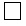 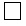 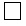 №
Перечень требований
Соответствует

предъявляемым

требованиям
Не

соответствует

предъявляемым

требованиям
Хлопкоперерабатывающие организации, оказывающие услуги по

складской деятельности с выдачей хлопковых расписок
1Наличие товарно - транспортных накладных на хлопок-сырец поступивший на хлопкоприемный пункт2Заполнение весового журнала приемки хлопка-сырца по установленной форме*3Заполнение карточек анализов хлопка-сырца и журнала регистрации результатов анализа влажности и засоренности хлопка-сырца по установленной форме*4Оформление квитанций о приемке хлопка-сырца по установленной форме*5Ежедневная запись сводных данных за день из квитанций о приемке хлопка-сырца по каждой партии принятого хлопка-сырца на приход хлопка-сырца в книгу количественно-качественного учета хлопка-сырца6Наличие актов сверки приемки и отправки хлопка-сырца с хлопкоприемного пункта на хлопкоочистительный завод7Оформление покипного отвеса хлопка-волокна по установленной форме*8Заполнение журнала учета поступления продуктов переработки от производства по установленной форме*9Оформление отчетов о переработке и поступлении готовой продукции по установленной форме*10Наличие журнала учета полученных решений на отгрузку11Соблюдение установленных сроков хранения документов, отражающих произведенные операции с хлопком*12Наличие инвентарных описей, подтверждающих проведение инвентаризации наличия хлопка-сырца и продуктов его первичной переработки12Наличие инвентарных описей, подтверждающих проведение инвентаризации наличия хлопка-сырца и продуктов его первичной переработки13Заполнение реестра хлопковых расписок по установленной форме**14Наличие документа подтверждающего право собственности на хлопкоочистительный завод15Наличие договора участия в системе гарантирования исполнения обязательств по хлопковым распискам16Наличие оборудования, предназначенного для осуществления технологических операций по первичной переработке хлопка-сырца в хлопок-волокно17Наличие производственно-технологической лаборатории для определения качества хлопка18Наличие открытой (крытой) площадки для складирования и хранения хлопка-сырца19Наличие лабораторного оборудования для отбора проб и определения качества хлопка-сырца на хлопкоприемном пункте20Наличие квалифицированного состава технических руководителей21Наличие квалифицированного состава технических специалистов22Наличие пропускного режима23Наличие ограждения территорииЭкспертные организации, осуществляющие экспертизу качества

хлопка-волокна и выдачу паспорта качества хлопка-волокна
24Наличие на праве собственности либо в имущественном найме помещения для классерской оценки хлопка-волокна, отвечающего установленным требованиям***25Наличие комплекта утвержденных или допущенных к применению в Республике Казахстан стандартных образцов внешнего вида хлопка-волокна26Наличие квалифицированных специалистов для функционального и технического обслуживания измерительной автоматизированной системы испытаний хлопка-волокна27Наличие квалифицированных экспертов по хлопку (классеров), имеющих соответствующее специальное образование28Заполнение журнала регистрации покипного отбора проб хлопка-волокна29Заполнение журнала приемки проб хлопка-волокна30Оформление паспорта качества хлопка-волокна по установленной форме***31Хранение проб хлопка-волокна в лаборатории экспертной организации после испытаний до отгрузки партии владельцем хлопка-волокнаАккредитованные лаборатории по экспертизе качества хлопка
32Наличие аттестата аккредитации лаборатории33Наличие актов отбора проб34Заполнение журнала регистрации проб хлопка-сырца по установленной форме****35Заполнение журнала регистрации удостоверений о качестве хлопка-сырца по установленной форме****36Оформление удостоверений о качестве хлопка-сырца разборчиво и без исправлений по установленной форме****37Хранение копий выданных удостоверений о качестве хлопка-сырца в течение одного года38Хранение проб хлопка-сырца на отгруженные и хранящиеся партии - в течение срока действия удостоверения о качестве39Хранение проб хлопка-сырца на отгруженные и хранящиеся партии -при разногласиях по качеству - до полного завершения рассмотрения разногласийвысокой степени рискасредней степени рисканезначительной степени риска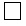 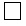 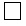 